АДМИНИСТРАЦИЯЗАКРЫТОГО АДМИНИСТРАТИВНО-ТЕРРИТОРИАЛЬНОГО ОБРАЗОВАНИЯ СОЛНЕЧНЫЙРАСПОРЯЖЕНИЕО проведении всероссийских проверочных работ в 4-8, 10-11 классах в общеобразовательной организации, расположенной на территории ЗАТО Солнечный, в 2023 году	В соответствии с приказом Министерства образования Тверской области от 22.02.2023 г. № 189/ПК «О проведении всероссийских проверочных работ в 4-8, 10-11 классах в общеобразовательных организациях, расположенных на территории Тверской области, в 2023 году»:Определить порядок организации и проведения ВПР на территории ЗАТО Солнечный (Приложение 1).Директору МКОУ СОШ ЗАТО Солнечный О.М. Евдокимовой:Провести всероссийские проверочные работы (далее - ВПР) в 4-8 классах в МКОУ СОШ ЗАТО Солнечный в период с 15 марта по 20 мая 2023 года, в 10-11 классах- с 01 по 25 марта 2023 года;Определить порядок организации и проведения ВПР в МКОУ СОШ ЗАТО Солнечный;Назначить организатора, ответственного за проведение ВПР в МКОУ СОШ ЗАТО Солнечный;Обеспечить получение инструктивно-методических материалов и контрольно-измерительных материалов для проведения ВПР;Обеспечить проверку работ обучающихся и загрузку результатов в Федеральную информационную систему оценки качества образования (ФИС ОКО);Обеспечить участие общественных наблюдателей при проведении ВПР и проверки работ обучающихся;Обеспечить сохранность актов общественных наблюдателей в срок до 31.12.2023г.Провести детальный анализ полученных результатов, в том числе анализ соответствия результатов ВПР и школьной успеваемости обучающихся;Контроль за исполнением данного распоряжения возложить на Н.В. Толкавец, заместителя главы администрации по экономике и социальной политике администрации ЗАТО Солнечный.Глава ЗАТО Солнечный           		                		 В.А. ПетровПорядок организации и проведения всероссийских проверочных работ в 4-8, 10-11 классах общеобразовательной организации, расположенной на территории ЗАТО Солнечный, в 2023 годуРаздел IОбщие положения1. Настоящий порядок определяет процедуру организации и проведения всероссийских проверочных работ (далее – ВПР) в 4-8, 10-11 классах общеобразовательных организаций Тверской области (далее – ОО).2. Порядок разработан в соответствии со статьей 97 Федерального закона от 29.12.2012 № 273-ФЗ «Об образовании в Российской Федерации», приказами Министерства просвещения Российской Федерации, распоряжениями Федеральной службы по надзору в сфере образования и науки (Рособрнадзор) в области проведения ВПР.3. Проведение ВПР направлено на осуществление мониторинга системы образования, в том числе мониторинга уровня подготовки обучающихся в соответствии с федеральными государственными образовательными стандартами, на совершенствование преподавания учебных предметов и повышение качества образования в ОО.4. Общее руководство и координацию деятельности по подготовке и проведению ВПР осуществляет Министерство образования Тверской области (далее – Министерство).5. Региональным координатором по организационно-технологическому сопровождению проведения ВПР является государственное бюджетное учреждение Тверской области «Центр оценки качества образования» (далее – ГБУ ТО ЦОКО).6. Муниципальным координатором ВПР является заместитель главы администрации по экономике и социальной политике (далее- МОУО).7. Информационный обмен и сбор данных в рамках проведения ВПР осуществляются с использованием Федеральной информационной системы оценки качества образования (далее – ФИС ОКО) посредством внесения данных через личные кабинеты регионального, муниципальных и школьных координаторов, в которых размещается актуальная информация о ходе проведения ВПР, инструктивно-методические и контрольно-измерительные материалы.         8. Содержание и структура ВПР определяются на основе федеральных государственных образовательных стандартов начального, основного и среднего общего образования с учетом Примерной основной образовательной программы начального, основного и среднего общего образования и содержания учебников, включенных в Федеральный перечень на соответствующий учебный год. Образовательной организации при проведении школьных оценочных процедур необходимо избегать дублирования оценочных процедур (контрольных работ) в классах по тем учебным предметам, по которым проводится ВПР.9. Объективность результатов ВПР обеспечивается организацией общественного наблюдения при проведении оценочных процедур и проверке работ обучающихся, перепроверок и проверок работ обучающихся школьными, муниципальными и (или) региональными предметными комиссиями, соотнесением результатов внешних и внутренних оценочных процедур.10. Результаты ВПР используются для выявления пробелов в освоении предметного содержания обучающимися, в том числе при осуществлении обучения с применением дистанционных образовательных технологий, и их устранения. Использование результатов ВПР для оценки деятельности педагогических работников, ОО и Отдела не предусмотрено.11. Решение о выставлении отметок обучающимся по результатам ВПР принимает ОО в рамках утвержденных локальных нормативных актов о порядке текущего контроля успеваемости и промежуточной аттестации обучающихся. Раздел IIУчастники ВПР12. Участниками ВПР в 4-8 классах по каждому учебному предмету являются все обучающиеся соответствующих классов всех ОО, реализующих программы начального общего, основного общего и среднего общего образования. 13. Обучающиеся 10-11 классов принимают участие в ВПР по решению ОО. Проверочные работы проводятся по тем учебным предметам, которые не выбраны для сдачи в форме единого государственного экзамена (далее — ЕГЭ). В случае принятия ОО такого решения в ВПР по конкретному учебному предмету принимают участие все обучающиеся этой ОО, не планирующие проходить государственную итоговую аттестацию в форме ЕГЭ по данному учебному предмету.Обучающиеся 11 классов, планирующие сдавать ЕГЭ по конкретному учебному предмету, принимают участие в ВПР по данному предмету по своему выбору.14. ВПР в параллелях 4-8 классов проводятся в штатном режиме.15. В параллели 4 классов в ВПР по предметам: «Русский язык», «Математика», «Окружающий мир» принимают участие все обучающиеся параллели.16. В параллели 5 классов в ВПР по предметам: «Русский язык», «Математика», «История» и «Биология» принимают участие все обучающиеся параллели. 17. В параллели 6 классов в ВПР по предметам «Русский язык» и «Математика» принимают участие все обучающиеся параллели. По предметам «История», «Биология», «География», «Обществознание» ВПР проводятся для каждого класса параллели по двум предметам на основе случайного выбора — по одному из каждой предметной области: общественно-научные предметы — «История», «Обществознание»; естественнонаучные предметы — «Биология» «География». 18.  параллели 7 классов в ВПР по предметам «Русский язык», «Математика», «Иностранный язык» принимают участие все обещающиеся параллели. По предметам «История», «Биология», «География», «Обществознание», «Физика» ВПР проводятся для каждого класса параллели по двум предметам на основе случайного выбора — по одному из каждой предметной области: общественно-научные предметы — «История», «Обществознание», «География»; естественнонаучные предметы — «Биология», «Физика».По иностранному языку обучающиеся выполняют проверочную работу по основному/первому изучаемому языку, в компьютерной форме.19. В параллели 8 классов в ВПР по предметам «Русский язык», «Математика» принимают участие все обучающиеся параллели. По предметам «История», «Биология», «География», «Обществознание», «Физика», «Химия» ВПР проводятся для каждого класса параллели по двум предметам на основе случайного выбора — по одному из каждой предметной области: общественно-научные предметы — «История», «Обществознание», «География»; естественнонаучные предметы — «Биология», «Физика», «Химия».20. В 7-8 классах с углубленным изучением математики и/или физики проверочные работы по данным предметам проводятся на углубленном уровне.21. Для 6-8 классов информация о распределении конкретных предметов на основе случайного выбора по конкретным классам будет предоставляться ОО не ранее, чем за семь дней до дня проведения в личном кабинете ФИС ОКО в соответствии с расписанием, полученным от ОО, согласно Плану-графику. Распределение предметов на основе случайного выбора осуществляет федеральный организатор.22. В параллели 10 классов ВПР проводятся в режиме апробации по предмету «География». Принимают участие обучающиеся, у которых по учебному плану изучение предмета «География» заканчивается в 10 классе.23. В параллели 11 классов ВПР проводятся в режиме апробации по предметам: «География», «Физика», «Химия», «Биология», «История», «Иностранный язык». По иностранному языку обучающиеся выполняют проверочную работу по основному/первому изучаемому языку, в компьютерной форме.24. В случае попадания региона в федеральную выборку с проведением ВПР с контролем объективности в 11 классе проводится единая проверочная работа по социально-гуманитарным предметам («География», «История», «Обществознание»), в 4-6 классах - ВПР по предметам «Русский язык» и «Математика».25. Обучающиеся с ограниченными возможностями здоровья могут принимать участие в ВПР при наличии соответствующих условий.Решение об участии в ВПР обучающихся данной категории принимает ОО совместно с родителями (законными представителями) обучающегося.Согласие родителей (законных представителей) на участие в ВПР обучающихся с ограниченными возможностями здоровья подтверждается письменно.Раздел IIIОрганизация проведения ВПР26.  ВПР в 2023 году проводятся в утвержденные Рособрнадзором сроки: в 4-8 классах в период с 15 марта по 20 мая 2023 года, в 10-11 классах - с 01 по 25 марта 2023 года.Дата и время проведения ВПР в МКОУ СОШ ЗАТО Солнечный устанавливаются приказом директора МКОУ СОШ ЗАТО Солнечный.27. При проведении ВПР в 2023 году предоставляется возможность выполнения проверочных работ в компьютерной форме. В 5 классах - по предметам «История», «Биология». В 6,7,8 классах - по предметам «История», «Биология», «География», «Обществознание».ВПР в компьютерной форме в 2023 году проводятся в утвержденные Рособрнадзором сроки: в период с 04 апреля по 17 апреля 2023 года.Для проведения ВПР в 5-8 классах по предметам «История», «Биология», «География», «Обществознание» в каждой параллели по каждому предмету выбирается только одна форма проведения (для всей параллели по выбранному предмету) - традиционная или компьютерная.Каждому участнику выдается один и тот же код на все работы (в 4-8, 10 классах - пятизначный код, в 11 классе - четырехзначный код).В случае принятия решения о проведении проверочных работ в компьютерной форме эксперты для проверки заданий получат доступ к системе электронной проверки заданий «Эксперт». В ОО с большим количеством участников возможно проведение ВПР в компьютерной форме в несколько сессий в рамках выбранной даты или в течение нескольких дней (не более 5) периода проведения ВПР в компьютерной форме.28. Основные задачи и функции лиц, задействованных в организации и проведении ВПР: 1) Региональный координатор: обеспечивает координацию работ по проведению ВПР в ОО; оказывает консультационную поддержку муниципальным и школьным координаторам по работе с информационным порталом ВПР; осуществляет мониторинг загрузки ОО электронных форм сбора результатов ВПР; представляет статистическую и аналитическую информацию о результатах ВПР в Министерство; проводит анализ обеспечения объективности проведения ВПР и объективности образовательных результатов. 2) Муниципальный координатор: обеспечивает участие ОО, функционирующих на территории муниципального образования, в ВПР; осуществляет подготовку и мониторинг хода проведения ВПР на территории муниципального образования; оказывает консультационную поддержку школьным координаторам по работе с информационным порталом ВПР; осуществляет мониторинг формирования заявки от ОО на участие в ВПР, корректирует, взаимодействуя с муниципальными координаторами и ОО; осуществляет мониторинг заполнения ОО расписания проведения ВПР в традиционной и в компьютерной форме; осуществляет мониторинг загрузки ОО электронных форм сбора результатов ВПР; в случае проведения ВПР в компьютерной форме осуществляет мониторинг хода проверки экспертами заданий проверочных работ участников в ОО и заполнения электронных протоколов; осуществляет контроль за обеспечением общественного наблюдения в ОО при проведении ВПР и проверке работ обучающихся; проводит анализ обеспечения объективности проведения и объективности оценивания результатов ВПР в ОО; представляет в ГБУ ТО ЦОКО в срок до 16.06.2023 информацию по формам: «Анализ обеспечения объективности проведения ВПР в общеобразовательной организации» (приложение 3); «Анализ обеспечения объективности результатов ВПР в общеобразовательной организации» (приложение 4). 3) Руководитель ОО: назначает школьного координатора ВПР, осуществляющего подготовку и проведение ВПР в ОО; технического специалиста, отвечающего за техническое обеспечение процедуры; организаторов в каждый учебный кабинет, в котором находятся участники ВПР; комиссию по проверке работ обучающихся; обеспечивает соблюдение информационной безопасности при подготовке и проведении ВПР в пределах своей компетентности; организует своевременное ознакомление учителей, обучающихся и их родителей (законных представителей) с нормативными правовыми и распорядительными документами, регламентирующими проведение ВПР, информацией о сроках их проведения, результатами; проводит мероприятия с учителями, обучающимися и родителями (законными представителями) по формированию позитивного отношения к объективной оценке образовательных результатов; обеспечивает организацию общественного наблюдения при проведении ВПР и проверке работ обучающихся; обеспечивает сохранность актов общественного наблюдения в срок до конца календарного года.Раздел IVПроведение ВПР в ОО29. Школьный координатор, ответственный за проведение ВПР в ОО:- формирует заявку на участие в ВПР и загружает ее в личном кабинете ФИС ОКО; - формирует расписание проведения ВПР в традиционной и в компьютерной форме в 4-8 ив 10-11 классах; - заполняет форму сбора информации о количестве экспертов по проверке заданий проверочных работ в компьютерной форме: в 5-8 классах по предметам «История», «Биология», «География», «Обществознание»; - соблюдая конфиденциальность, скачивает архив с материалами для проведения ВПР в личном кабинете в ФИС ОКО (варианты для каждой ОО генерируются индивидуально на основе банка оценочных средств ВПР с использованием ФИС ОКО);- скачивает в личном кабинете ФИС ОКО в разделе «ВПР» бумажный протокол для внесения информации по классам ОО и их наименованиям и список кодов участников проведения ВПР; - распечатывает варианты ВПР на всех участников с соблюдением условий конфиденциальности, бумажные протоколы и коды участников; разрезает таблицу с кодами участников на отдельные коды для выдачи каждому участнику; - обеспечивает подготовку учебных кабинетов для проведения ВПР, отсутствие в аудиториях стендов, плакатов, справочных материалов по соответствующему предмету;- проводит инструктаж с организаторами по соблюдению настоящего порядка в аудиториях; - обеспечивает замену организатора в аудитории в случае его болезни с последующим проведением инструктажа с назначенным организатором; - распределяет общественных наблюдателей по аудиториям и инструктирует их о правах и обязанностях, по окончании проведения ВПР собирает акты общественного наблюдателя за проведением ВПР в ОО по форме согласно приложениям 1, 2 к настоящему порядку; направляет отсканированные акты общественного наблюдения в ГБУ ТО ЦОКО; - организует выполнение работы участниками. Каждому участнику выдается один и тот же код на все работы (произвольно из имеющихся). Каждый участник переписывает код в специально отведенное поле на каждой странице работы. В процессе проведения работы заполняется бумажный протокол, в котором фиксируется соответствие кода и ФИО участника; - по окончании проведения работы собирает все комплекты с ответами участников; - организует проверку ответов участников экспертами с помощью критериев оценивания; - следит, чтобы в работе участника ВПР в местах, отведенных для проставления баллов за каждое задание, проверяющим экспертом были заполнены соответствующие окна, а в конце работы на свободном поле проставлено итоговое количество баллов, полученных участником ВПР; - заполняет электронную форму сбора результатов (при необходимости с помощью технического специалиста): вносит код, номер варианта работы и баллы за задания каждого из участников. При проведении проверочных работ в компьютерной форме заполняет электронный протокол: указывает соответствие логинов и кодов участников, вносит контекстную информацию (пол, класс). В электронной форме сбора результатов и в электронном протоколе передаются только коды участников (логины), ФИО не указывается. Соответствие ФИО и кода остается в ОО в виде бумажного протокола; - загружает электронную форму сбора результатов и электронный протокол в ФИС ОКО в разделе «ВПР» в сроки, установленные Рособрнадзором; - для проведения в параллелях 5-8 классов ВПР в компьютерной форме предоставляет необходимую информацию, обеспечивает логинами и паролями участников и экспертов, организует проведение ВПР в компьютерной форме и работу экспертов по проверке заданий; - обеспечивает контроль за организацией и проведением ВПР; - проводит анализ обеспечения объективности проведения и объективности оценивания результатов ВПР в ОО по формам согласно приложениям 3, 4 к настоящему порядку по окончании проведения всех проверочных работ; - обеспечивает хранение работ обучающихся до конца календарного года.30. Организаторы проведения ВПР в соответствующих аудиториях при проведении работы в традиционной форме: проверяют готовность аудитории перед проведением ВПР; получают от школьного координатора материалы для проведения ВПР;проводят инструктаж; организуют выполнение участниками работы: - выдают комплекты ВПР участникам; - выдают каждому участнику код (произвольно из имеющихся), действующий на все предметы ВПР; - проверяют, чтобы каждый участник переписал выданный ему код в специально отведенное поле в верхней правой части каждого листа с заданиями; - в процессе проведения работы заполняют бумажный протокол, в котором фиксируется соответствие кода и ФИО участника; обеспечивают порядок в аудитории и объективность проведения ВПР;по окончании проведения работы собирают все комплекты с ответами участников и передают школьному координатору.При проведении работы в компьютерной форме: перед началом проведения ВПР проверяют подключение компьютеров к сети Интернет (с помощью технического специалиста), открывают на каждом компьютере страницу для входа https://edutest.obrnadzor.gov.ru/login; рассаживают участников за рабочие места и раздает логины и пароли для проведения проверочной работы. Помогают участникам, у которых вызвало затруднение введение логина и пароля; проводят инструктаж; в процессе проведения работы заполняют бумажный протокол, в котором фиксирует код участника в таблице рядом с логином участника. через каждые 10 минут проведения проверочной работы проводят рекомендуемый комплекс упражнений гимнастики для глаз (в течение 5 минут) (комплекс упражнений заранее скачать в личном кабинете в ФИС ОКО (https://spo-fisoko.obrnadzor.gov.ru). по окончании проверочной работы проверяют, что каждый участник корректно завершил работу и нажал кнопку «Завершить», фиксируют это в бумажном протоколе.Раздел VПроверка ВПР 31. Проверка работ проводится по стандартизированным критериям не позднее сроков, установленных Рособрнадзором.32. Проверка работ может осуществляться на базе образовательной организации с предварительным коллегиальным обсуждением критериев оценивания. 33. состав школьной комиссии входят представители администрации ОО, учителя, имеющие опыт преподавания по соответствующему учебному предмету не менее 3 лет (по возможности).Во избежание конфликта интересов не рекомендуется привлекать к проверке учителя, преподающего предмет в классе, где проходит ВПР.34. В целях повышения объективности результатов для проверки ВПР могут быть созданы муниципальные и/или региональные предметные комиссии.Раздел VIОбеспечение объективности результатов ВПР 35. В целях обеспечения объективности результатов ВПР: проводится обучение педагогических и руководящих работников по вопросам объективности оценочных процедур посредством проведения региональных/муниципальных семинаров, совещаний, вебинаров; по инициативе Министерства может быть организована проверка/перепроверка работ ВПР с привлечением региональных экспертных комиссий. 36. Задачами перепроверки являются:выявление фактов наличия необъективного оценивания ответов участников ВПР; выяснение причин необъективного оценивания ответов участников ВПР;выработка мер, способствующих устранению необъективного оценивания ответов участников ВПР; принятие управленческих решений в случаях выявления фактов умышленного искажения результатов ВПР с последующим анализом эффективности принятых мер.37. Школьный координатор ВПР по запросу Министерства при осуществлении перепроверки: сканирует работы участников ВПР и критерии оценивания к каждому варианту работы; направляет сканированные образцы и электронный протокол с результатами проверки в формате Excel в ГБУ ТО ЦОКО; Отправка сканированных работ и электронного протокола на перепроверку сопровождается письмом на официальном бланке ОО с подписью директора школы и печатью.Результаты региональной перепроверки работ участников ВПР представляются в Министерство с последующей передачей муниципальному и школьному координаторам.Проверка/перепроверка ВПР на муниципальном уровне организуется в порядке, установленном МОУО, с последующим представлением отчета региональному координатору.Раздел VIIИспользование результатов ВПР38. По итогам проведения ВПР:1)  Школьный координатор:скачивает сводные статистические отчеты по проведению работы ОО в личном кабинете ФИС ОКО (раздел «Аналитика»); с помощью бумажного протокола устанавливает соответствие между данными участников и их результатами; проводит детальный анализ результатов ВПР по соответствующим показателям, в том числе анализ контекстных данных; организует работу по ознакомлению педагогов, обучающихся и их родителей (законных представителей) с результатами ВПР. 2) Муниципальный координатор:скачивает сводные статистические отчеты по проведению работы ОО муниципалитета в личном кабинете ФИС ОКО (раздел «Аналитика»); проводит анализ результатов ВПР по показателям, в том числе кластерный анализ; проводит муниципальные семинары, совещания с руководителями ОО и педагогическими работниками по вопросам анализа, интерпретации и использования результатов оценочных процедур. 3) Региональный координатор:скачивает сводные статистические отчеты по проведению работы ОО региона в личном кабинете ФИС ОКО (раздел «Аналитика»); проводит анализ результатов ВПР по показателям: - доля достигших/не достигших базового уровня подготовки; - доля обучающихся с «высокими» результатами; - средний процент выполнения заданий ВПР; - типичные затруднения в разрезе учебных предметов; - динамика образовательных результатов в разрезе предметов за 3 года (2021-2023 гг.); - соответствие отметок ВПР школьным отметкам; - обеспечение объективности проведения ВПР (присутствие общественных наблюдателей при проведении ВПР и проверке работ; наличие школьных/муниципальных комиссий для проверки работ участников ВПР; учет доли обучающихся, достигших минимального порога с переходом в 1-2 балла; наличие мероприятий в ОО по формированию позитивного отношения к объективной оценке и др.); - анализ по кластерам ОО и др.; представляет в Министерство статистико-аналитический отчет о результатах ВПР;направляет аналитические материалы в Государственное бюджетное образовательное учреждение дополнительного профессионального образования Тверской областной институт усовершенствования учителей, МОУ О для оказания методической поддержки, в том числе ОО с низкими результатами; проводит региональные семинары, совещания (в т.ч. выезды в МОУ О) со специалистами МОУ О и руководителями ОО по вопросам анализа, интерпретации и использования результатов оценочных процедур.4) Министерство:- получает доступ к работам участников ВПР и отчетным формам по итогам проверки;- проводит анализ объективности проведенной проверки в соответствии с системой оценивания отдельных заданий и проверочных работ в целом; - проводит перепроверку отдельных работ с привлечением специалистов в сфере образования, обладающих необходимыми знаниями для участия в проверке, не являющихся сотрудниками данной организации; - в случае выявления фактов умышленного искажения результатов ВПР информирует учредителя в целях принятия при необходимости управленческих решений в отношении должностных лиц; - учитывает результаты ВПР при осуществлении государственного контроля (надзора) в сфере образования.Приложение 1 к Порядку организации и проведения всероссийских проверочных работ в  4-8, 10-11 классах общеобразовательной организации, расположенной на территории ЗАТО Солнечный, в 2023 годуАкт общественного наблюдателя за проведением всероссийских проверочных работ (далее – ВПР) в общеобразовательной организацииМКОУ СОШ ЗАТО Солнечный, ЗАТО Солнечный (наименование образовательной организации (далее – ОО), муниципального образования (далее - МО))ФИО наблюдателя, категория (специалист муниципального органа управления образованием, учитель (предмет, из какой ОО), родитель и пр.)Дата проведения ВПР _____________Предмет_________________________Класс с указанием литеры__________Количество участников ВПР _________ФИО организатора в аудитории____________________________________Подготовка к проведению ВПРНарушений на этапе подготовки к проведению ВПР не выявлено                 Выявлены нарушения: 1. На стенах аудитории расположены справочные материалы по предмету                    2.Не проведен инструктаж для участников ВПР 3.На столах у обучающихся имеются посторонние предметыПроведение ВПР в ООНарушений на этапе проведения ВПР в ОО не выявлено                 Выявлены нарушения: 1. Организатор в аудитории покидал аудиторию и (или) занимался посторонними делами (работал на компьютере, читал, разговаривал и пр.)2. При выполнении проверочной работы обучающиеся пользовались учебниками, рабочими тетрадями, справочниками3. Оказание содействия участникам ВПР   со стороны организатора в аудитории4. Использование мобильных телефонов участниками ВПР 5. Использование мобильных телефонов организаторами в аудитории6. Участники ВПР продолжали выполнять работу по после окончания временивыполнения работы7. Материалы после проведения проверочной работы не переданы школьному координатору ВПР для организации последующей проверки     Комментарии по итогам общественного наблюдения в ОО:______________________________________________________________________________________________________________________________________________________________________________________________________________________________Общественный наблюдатель_________________/ __________________________               Подпись                                             ФИОДата составления акта:_______________________________Приложение 2 к к Порядку организации и проведения всероссийских проверочных работ в  4-8, 10-11 классах общеобразовательной организации, расположенной на территории ЗАТО Солнечный, в 2023 годуАкт общественного наблюдателя на этапе проверки всероссийских проверочных работ (далее – ВПР)МКОУ СОШ ЗАТО Солнечный, ЗАТО Солнечный (наименование (наименование образовательной организации (далее – ОО), муниципального образования (далее - МО))ФИО наблюдателя, категория (специалист муниципального органа управления образованием, учитель (предмет, из какой ОО), родитель и пр.)Дата проверки ВПР _____________Предмет_________________________Класс с указанием литеры__________ФИО проверяющего (их)____________________________________Проверка ВПРПроверка ВПР осуществлялась:1. учителем, преподающим предмет в данном классе                                             2. учителем, не преподающим предмет в данном классе                                             3. школьной предметной комиссией4. муниципальной предметной комиссиейНарушений на этапе проверки ВПР не выявлено:Выявлены нарушения: Перед проверкой работ обучающихся предметная комиссия не провела согласование критериев оцениванияПри проверке ВПР у экспертов предметной комиссии (учителя) отсутствовали критерии оцениванияЭксперты предметной комиссии (учитель) не использовали критерии оценивания при проверке ВПРКомментарии по итогам общественного наблюдения в ОО: ________________________________________________________________________Общественный наблюдатель_________________/ __________________________               Подпись                                             ФИОДата составления акта:_______________________________Приложение № 3 к Порядку организации и проведения всероссийских проверочных работ в  4-8, 10-11 классах общеобразовательной организации, расположенной на территории ЗАТО Солнечный, в 2023 году	Форма анализа обеспечения объективности проведения всероссийских проверочных работ (далее – ВПР) в МКОУ СОШ ЗАТО СолнечныйНаименование муниципального образования ЗАТО Солнечный*Отметить  цифрами наличие/отсутствие общественного наблюдателя в каждой параллели:«1» - присутствие общественного наблюдателя на всех проверяемых предметах во всех классах параллели;«2» - частичный охват общественным наблюдением;«3» - общественного наблюдателя не было ни на одном из проверяемых предметов в параллели;Подпись руководителя ООПодпись руководителя образовательной организации/муниципального органа управления образованиемПриложение № 4 к Порядку организации и проведения всероссийских проверочных работ в  4-8, 10-11 классах общеобразовательной организации, расположенной на территории ЗАТО Солнечный, в 2023 году	Форма анализа обеспечения объективности результатов всероссийских проверочных работ (далее – ВПР) в МКОУ СОШ ЗАТО СолнечныйНаименование муниципального образования ЗАТО СолнечныйПодпись руководителя ООПодпись руководителя образовательной организации/муниципального органа управления образованием01.03.2023г.ЗАТО Солнечный58-рПриложение 1 к Распоряжению администрации ЗАТО Солнечный                         от 01.03.2023г. № 58-р№ п/пНаименование ООНаличие общественного наблюдателя на  этапе проведения ВПР*Наличие общественного наблюдателя на  этапе проведения ВПР*Наличие общественного наблюдателя на  этапе проведения ВПР*Наличие общественного наблюдателя на  этапе проведения ВПР*Наличие общественного наблюдателя на  этапе проведения ВПР*Наличие общественного наблюдателя на  этапе проведения ВПР*Наличие общественного наблюдателя на  этапе проверки ВПР*Наличие общественного наблюдателя на  этапе проверки ВПР*Наличие общественного наблюдателя на  этапе проверки ВПР*Наличие общественного наблюдателя на  этапе проверки ВПР*Наличие общественного наблюдателя на  этапе проверки ВПР*Наличие общественного наблюдателя на  этапе проверки ВПР*№ п/пНаименование ОО4 кл5 кл6 кл7 кл8 кл11 кл4 кл5 кл6 кл7 кл8 кл11 клОбразец для заполнения112223332223№ п/пНаименование образовательной организации (далее – ОО), участвующей в ВПР-2022Показатели выявления ОО с признаками необъективных результатов ВПРПоказатели выявления ОО с признаками необъективных результатов ВПРПоказатели выявления ОО с признаками необъективных результатов ВПРОрганизация муниципальной перепроверки ВПР (можно выборочной)  (с указанием критериев, например, ОО попала в федеральный список с необъективными результатами в период с 2019-2021 гг.; муниципальный контроль за обеспечением качества проверки работ обучающихся и др.; % перепроверенных работ)Результаты перепроверки (с указанием класса и предмета)№ п/пНаименование образовательной организации (далее – ОО), участвующей в ВПР-2022более 30% обучающихся не подтвердили годовую отметку результатами ВПР (указать класс, предмет, % не подтвердивших школьную отметку)отмечается резкое изменение результатов ВПР у одних и тех же обучающихся (указать параллели, предмет, характер изменения (ухудшение/улучшение), например, русский язык 4_5; улучшение)наблюдается резкий скачок полученных обучающимися первичных баллов на границе отметок «2» и «3» (указать класс, предмет, % )Организация муниципальной перепроверки ВПР (можно выборочной)  (с указанием критериев, например, ОО попала в федеральный список с необъективными результатами в период с 2019-2021 гг.; муниципальный контроль за обеспечением качества проверки работ обучающихся и др.; % перепроверенных работ)Результаты перепроверки (с указанием класса и предмета) 1МКОУ СОШ ЗАТО Солнечный 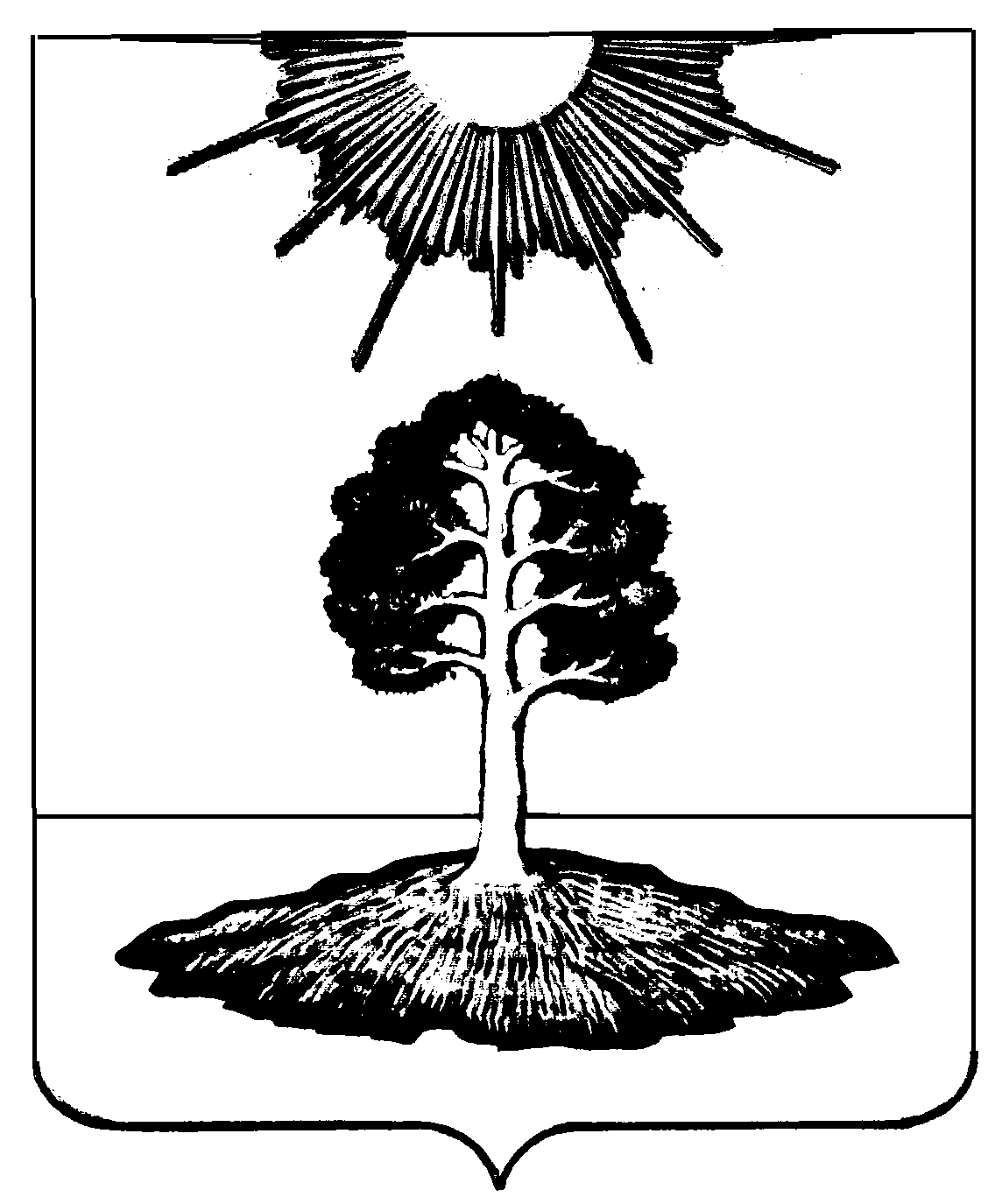 